Cumbria Prayer Diary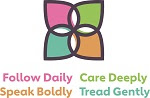 August 2022Praying with our fellow Christians in Cumbria, together with our link dioceses of Northern Argentina, Stavanger and ZululandPrayer Diary Editor AdvertThe Ecumenical Prayer Diary is produced on a monthly basis online.  It is well used by many churches.  For the last twelve years, I have edited the prayer diary. The role of the editor is to create the framework of the prayers. The actual prayer intentions are collated from a number of sources.  The prayer diary itself is produced by Sarah Marshall-Ellison and therefore the editor has oversight but there is no need to do any word processing. I am happy to discuss the role with anyone who is interested.  Please contact me via my email – Cameron.butland@carlislediocese.org.ukFor full information of the Anglican Communion please visit https://www.anglicancommunion.org/resources/cycle-of-prayer.aspxIf you wish to have a physical copy sent to you please let Sarah Marshall-Ellison know via email Sarah.Marshall-Ellison@carlislediocese.org.ukAt the end of the prayer diary are three prayers for: Peace in Ukraine, Pandemic Prayer and Vision Prayer.Week Thirty Theme – Lambeth ConferenceSunday 31st July – Trinity 7Lambeth Conference - The Provinces of the Anglican Communion as they continue to meet and seek unity for the church.God for All – for this time of holiday that we might be refreshed, rested and renewed.World Church – The Church of the Province of West AfricaBishop James – attending the Lambeth Conference this weekMonday 1st AugustLambeth Conference – for the dioceses of the Province of York and for Archbishop StephenWorld Church – Diocese of Matlosane – The Anglican Church of Southern Africa Tuesday 2nd AugustLambeth Conference – for those leading the conference and the focus on the First Letter of PeterWorld Church - The Diocese of Mauritius – The Church of the Province of the Indian Ocean Wednesday 3rd AugustLambeth Conference – for the conversations about climate change and the stewardship of God’s creationWorld Church - The Diocese of Mbaise – The Church of NigeriaThursday 4th AugustLambeth Conference – for the Bishops as they study the scriptures together and seek to discern the word of GodWorld Church - The Diocese of Mbale – The Church of the Province of Uganda Friday 5th AugustSt OswaldOswald was King of Northumbria in the seventh century and brought the Gospel to our county.  Together with St Aidan he evangelised our ancestors, and for centuries provided the model of a wise Christian leader.Lambeth Conference – giving thanks for wise leaders for all our different nations and cultures, that together we may walk with ChristWorld Church - The Diocese of North Mbale – The Church of the Province of Uganda Saturday 6th AugustThe Feast of the TransfigurationLambeth Conference – that all those meeting at this time in Canterbury may be changed and transformed by the love of God in the relationship of Jesus’ disciplesWorld Church – The Diocese of Mbamili – The Church of NigeriaWeek Thirty-One Theme – Lambeth Conference and Holidays    Sunday 7th August – Trinity 8Lambeth Conference – for the conference as it comes to an end, asking God’s blessing on the Provinces of the Anglican Communion, that the meeting may have been a focus of unity.God for All – for Holiday Clubs being held this month and for all those leading them, for all those young people attending and their familiesWorld Church – The Church in the Province of the West IndiesBishop James – attending the Lambeth Conference this weekMonday 8th AugustLambeth Conference – for all those attending as they travel home, may everyone travel safely.Holidays – for all those travelling this week, that all may travel safely and for the work of those who maintain our roads, rail and air networksWorld Church – The Diocese of Mbeere – The Anglican Church of Kenya Bishop James – for the Bishop and his wife Alison as they begin their summer holidays and annual leaveTuesday 9th AugustMary Sumner Mary Sumner founded the Mothers’ Union, which is now a worldwide Anglican movement. As the wife of a parish priest, she began the group for mothers as she herself was looking for support and encouragement for new mothers.  Her example was rapidly copied. Within 25 years the Mothers’ Union had 169,000 members and Queen Victoria was the patron. Branches were set up around the world and Mary became the first worldwide president.Holidays - for all who are offering accommodation for holiday makers and welcoming visitors to CumbriaWorld Church - The Diocese of Mbhashe – The Anglican Church of Southern Africa Wednesday 10th AugustSt Laurence Laurence was one of the seven deacons of Rome martyred under the Emperor Diocletian in 258.  He was important for the church under Constantine as a martyr of the last great persecution of the church and is remembered as a significant saint for the Roman Catholic Church.Holidays - for all businesses catering for tourism in Cumbria, for the opportunity to welcome visitors again and the assistance to local employmentWorld Church - The Diocese of Mbujimayi – Province de L’Eglise Anglicane Du Congo Thursday 11th AugustSt John Henry Newman As the leader of the Oxford Movement John Henry Newman’s writing and example are still highly influential in the modern church.  The Church of England with its emphasis on the Eucharist is Newman’s legacy but of course he eventually became a Cardinal of the Roman Catholic Church.  Canonised by pope Francis in 2019 he is a symbol of the ecumenical growing together of Anglicans and Roman Catholics.Holidays - for all those working hard on testing for Covid and their often thankless task to keep life as normal as possibleWorld Church - The Diocese of Meath & Kildare – The Church of Ireland (Dublin Province) Friday 12th AugustHolidays - for all those staying at home, that they might find some peace and quiet, and feel refreshed and renewed by their time offWorld Church - The Diocese of Medak – The (united) Church of South India Saturday 13th AugustFlorence Nightingale The Nightingale hospitals built in the first days of the current pandemic were a tribute to this no nonsense Christian woman who inspired the development of modern nursing among the horrors of the Crimean War.  An example of courage and compassion, she is an example to us all.Holidays – for all families that this might be a time to meet up again and renew relationships between relations once again.World Church – The Diocese of Wad Medani – Province of the Episcopal Church of Sudan Week Thirty Two – World PeaceSunday 14th August – Trinity 9World Peace - for peace between nations, peace within our communities, peace in our homes and peace in our hearts.  May we be at peace.Ukraine – pray for peace to come to this country, not simply for an end to the fighting, but also to rebuild communities and for justice for those who have lost their livesGod for All - pray that we might learn to follow daily as the disciples of Jesus and to live our lives attentive to his wordsWorld Church – The Extra-Provincial ChurchesMonday 15th August World Peace - for the work of the United Nations and its agencies.  For the Secretary General Antonio Guterres and the UK’s UN Ambassador Karen PierceWorld Church - The Diocese of Central Melanesia – The Anglican Church of Melanesia Tuesday 16th AugustWorld Peace - for international aid charities working for peaceful communities, especially UNICEF and its director Henrietta ForeWorld Church - The Diocese of Melbourne – The Anglican Church of Australia (Victoria Province) Wednesday 17th AugustWorld Peace - for veterans’ organisations who assist the survivors of war, The Royal British Legion, Help for Heroes, and SSAFAWorld Church - The Diocese of Meridional (Southern) – Igreja Episcopal Anglicana do Brasil (1 Province) Thursday 18th AugustWorld Peace – for the International Court of Justice in The Hague and for those facing the challenges of pursuing those who have committed war crimes, and to bring them to justiceWorld Church - The Diocese of Meru – The Anglican Church of Kenya Friday 19th August World Peace - Anniversary of the end of World War 2 – we remember with sadness the deaths of millions of people in the Second World War and for the fracturing of societies as a result.  We pray that we may learn the lessons of war and seek peaceful solutions to all disputesWorld Church - The Diocese of Mexico – La Iglesia Anglicana de Mexico Saturday 20th AugustWilliam and Catherine Booth As the founders of the Salvation Army the example of William and Catherine challenges all Christians.  Placing ‘salvation’ as their priority, working among the poorest and seeing all life as sacramental, the Salvation Army has a great deal to teach all churches.World Peace - for those who build international church friendships, for the PiWM group, our diocesan links, the work of CMS and USPG, and for local parish linksWorld Church - The Diocese of Northern Mexico – La Iglesia Anglicana de Mexico Week Thirty Three – EvangelismSunday 21st August – Trinity 10Evangelism - give thanks for those who first brought the faith to Cumbria, the Celtic saints of the fifth to eighth century who faced many dangers to bring the good news of JesusGod for All - pray that we might care deeply, for the work of CTiC in many areas of social justice and giving thanks for the new Anna Chaplains and their work on behalf of those suffering from dementiaWorld Church - The Episcopal Province of Alexandria Monday 22nd AugustEvangelism - for the presence of the prayerful communities rooted in the teachings of St Augustine and St Benedict, for the place of prayer in the lives of people in the county for the last sixteen centuriesWorld Church - The Diocese of Southeastern Mexico – La Iglesia Anglicana de Mexico Tuesday 23rd AugustEvangelism - for the faith of the Church of England in Cumbria and the establishment of parish churches, with the ethos of care for the whole communityWorld Church - The Diocese of Western Mexico – La Iglesia Anglicana de Mexico Wednesday 24th AugustSt BartholomewThere is no St Nathanael’s day as Nathanael and Bartholomew are regarded as the same person.  Bartholomew is a surname and Nathanael is a first name.  Today we celebrate one of the disciples of Jesus who was true of heart and in mission founded the church.Evangelism - for the witness of John Wesley and the conference of preachers, for all who are rooted in evangelisation and praying for conversionWorld Church - The Diocese of Michigan – The Episcopal Church (V (5) Province) Thursday 25th AugustEvangelism - for the Salvation Army and their witness to the faith among the most needy and hard pressed and the practical witness to the love of JesusWorld Church - The Diocese of Eastern Michigan – The Episcopal Church (V (5) Province)Friday 26th AugustEvangelism - for all churches in Cumbria and all Christian people that together we might pray for the conversion of our county to the faithWorld Church - The Diocese of Northern Michigan – The Episcopal Church (V (5) Province) Saturday 27th AugustEvangelism - for those who we know who are seeking a faith, that we might be faithful witnesses to the Gospel in thought, word and deedWorld Church - The Diocese of Western Michigan – The Episcopal Church (V (5) ProvinceWeek Thirty Four – SchoolsSunday 28th August – Trinity 11Schools - for all children preparing to return to school during the coming weeks, especially for those who are moving schools and will be making new friendsGod for All - pray for the ecumenical strategy and that we might all speak boldly for the conversion of Cumbria and its communities to the GospelWorld Church - The Anglican Church in Aotearoa, New Zealand and PolynesiaMonday 29th AugustSchools - for all teachers and staff at our local schools, giving thanks for their dedication and service, their skills and knowledgeWorld Church - The Missionary District of Micronesia – The Episcopal Church (VIII (8) Province) Tuesday 30th AugustSchools - for all governors and professionals supporting our schools, we give thanks for their willingness to give time and of themselves in support of our childrenWorld Church - The Diocese of Milwaukee – The Episcopal Church (V (5) Province) Wednesday 31st AugustSt Aidan Aidan is often referred to as the ‘Apostle of the English’. He founded the community at Lindisfarne, and his gentle witness to the faith inspired the conversion of most English-speaking peoples.  A passionate opponent of slavery he freed many children and education was at the heart of his communities.Schools - for the DBE, for Andrew Towner, Chair, and Charlotte Tudway as DirectorWorld Church - The Diocese of Minna – The Church of Nigeria (Anglican Communion) (Lokoja Province)Thursday 1st SeptemberSchools - for families of children at our schools, for the support parents give to staff and for the community of our church schoolsWorld Church - The Diocese of Minnesota – The Episcopal Church (VI (6) Province) Friday 2nd SeptemberSchools - for the work of the National Society, for its chair Nigel Genders and their support of the diocesan boards of educationWorld Church - The Indigenous Spiritual Ministry of Mishamikoweesh – The Anglican Church of Canada
(Rupert’s Land Province) Saturday 3rd September Gregory the Great‘Not Angles but Angels”, is a pun that works in both Latin and English.  It is Pope Gregory’s alleged words in Rome that prompted the mission of St Augustine of Canterbury in 597.  St Gregory, a wise and kindly Bishop of Rome, is remembered fondly on this day.Schools - for all volunteers who support local schools, through working in classes, fund raising and providing local meals for childrenWorld Church - The Diocese of Mississippi – The Episcopal Church
(IV (4) Province) Prayer for Peace in UkraineLord Jesus you are the Prince of Peace,look upon our divided worldto be with those who are victims of violence.We pray for the people of Ukraineand all who have been subjected to the cruelty of others.Help us to know the gift of your peacein the power of your Spirit andwe ask you to soften the heartsof those who can stop the fighting.Creator God we ask for your aid as your children of lightliving in the darkness of our world. AmenPandemic PrayerLoving God, as your Son healed the sick and brought good news to the needy be with us this day.Loving Jesus as you taught us to‘Do unto others as you would have them do to you’Be with all the medical staff this day.Loving spirit, your gift is healing,Bring your healing fire to our homes, our hospitals and our county,But most of all, be with us this day. AmenVision PrayerLiving Lord, as we offer to you our common life,refresh our vision that we may know your willand seek to follow in all your ways.May we follow daily as your disciples,care deeply for one another in community,speak boldly your gospel word of love,and tread gently as faithful stewards of your goodness.We ask this in the power of your holy name,Creator, Redeemer and Sustainer of our lives, today and for ever. Amen